AS05 Notification of transfer of service approval – limited hoursChildren’s Services Act 1996 and Children’s Services Regulations 2020. Use this form if you are:An approved provider transferring a limited hours service approval to another approved provider with the consent of the Regulatory Authority (Department of Education and Training).You must notify the Regulatory Authority of your intention to transfer an approved children’s service to another approved provider.This form should only be completed as part of a children’s service transfer notification being submitted for a limited hours service. The definition of “limited hours service means a children’s service that does not provide education and care to any child who attends the service for more than—(a) 3 hours per day; and(b) 6 hours per week;”The transferring approved provider and the receiving approved provider must jointly notify the Regulatory Authority of the transfer of a children’s service at least 42 days before the transfer is intended to take effect (unless there are exceptional circumstances and a shorter timeframe is agreed to by the regulatory authority).The regulatory authority may intervene in the transfer and may refuse to consent to the transfer. If the regulatory authority decides to intervene, the transferring and receiving approved providers will receive written notice at least 28 days before the proposed transfer date. The regulatory authority is taken to consent to the transfer if the providers have not been notified that it intends to intervene.Both the transferring and receiving providers are required to provide written confirmation that the transfer has occurred within 2 days after the date the transfer takes effect, specifying the date of transfer as prescribed under section 68 of the Act. The regulatory authority will then amend the service approval and provide it to the receiving provider.When completed by the transferring provider, the receiving approved provider should submit an AP09 Transferring provider declaration (service approval) as part of this AS05 Notification of transfer of service approval – limited hours form.Your ObligationsPlease ensure you check the information that you provide in this form is complete and correct. Providing false or misleading information to the Regulatory Authority (the Department of Education and Training in Victoria) is an offence under section 182 of the Children's Services Act 1996 (Vic) (the Act). Failure to comply may result in a financial penalty.Processing this form may be delayed unless: all sections are complete,all supporting documents/colour copies of identification are supplied, andprescribed fees are paid, where applicable.To find more information about your obligations as an Approved Provider and operating an approved service under the Act visit the Department’s website at Children's services regulated under State Law.Privacy StatementThe Regulatory Authority (the Department of Education and Training in Victoria) is committed to protecting personal information in accordance with the Privacy and Data Protection Act 2014 (Vic) and its use and disclosure principles. To view the Department’s Privacy Policy online see: Privacy Policy.The information provided is being collected for the purposes of assessing this notification and may be provided to other authorities or government agencies in accordance with the Act.Part A: Service details1. Service approval details:______________________________________________________________________________2. Please specify the date on which the transfer is intended to take effect:______________________________________________________________________________Part B: Transferring approved provider details3. Transferring approved provider details______________________________________________________________________________Part C: Receiving approved provider details4. Receiving approved provider details______________________________________________________________________________Part D: New service detailsThe receiving provider will need to provide details of any proposed changes to the service approval (that is, any proposed changes to the information required to be provided under regulations 22 and 23). Please attach any supporting documentation.5. Do you intend to change the name of the service?______________________________________________________________________________6. Will the contact details for the service change?Primary contact person details:Part D: New service details - ContinuedEmergency and after-hours details:______________________________________________________________________________7. Will the hours and days of operation of the service change?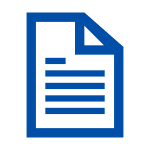 Part D: New service details - Continued______________________________________________________________________________Part D: New service details - Continued8. By selecting the relevant checkboxes you confirm that the following policies and procedures have been prepared in accordance with regulation 112 for the proposed children’s service and that these will be available upon request by the regulatory authority.Policies and procedures are required in relation to the following:______________________________________________________________________________Part D: New service details - Continued9. Is there a swimming pool or other water hazard situated on the proposed premises?______________________________________________________________________________10. Will the nominated supervisor for the service change?This person is the approved provider:	 Yes	 NoResidential address:Postal address:______________________________________________________________________________Part D: New service details - Continued11. Please attach evidence (such as a signed and dated lease or title) of the receiving approved provider’s right to occupy and use the service premises.______________________________________________________________________________12. Please attach evidence that the approved provider holds:______________________________________________________________________________13. Please describe any other proposed changes to the service approval and attach any associated documentation:______________________________________________________________________________Part E: Contact details for notification14. Name and contact details for the transferring provider for this application:Postal address:______________________________________________________________________________15. Name and contact details for the receiving provider for this application:Postal address:______________________________________________________________________________Part F: Nominated supervisor consent16. Approved provider nomination______________________________________________________________________________17. Nominated Supervisor consent to nominationPart G: Prescribed fee and payment detailsA fee applies when you submit this form. This fee is set under the Regulations. The fee for this application can be found in the Schedule of Fees on the Children's services regulated under State Law website.18. Payment by credit cardTo pay your fees by credit card, complete the details below.or payment by cheque or money orderPlease make your cheque or money order payable to the ‘Department of Education and Training’.Lodge your application with payment by posting to:Department of Education and TrainingQuality Assessment and Regulation DivisionService Administration and Support UnitGPO Box 4367 Melbourne Victoria 3001______________________________________________________________________________Part H: Transferring provider declaration(Please select one option only.) The approved provider of the service, or A person authorised to sign on the Approved Provider’s behalf.Note: the regulatory authority may request evidence of this authorisation.I declare that:The information provided in this request for (including any attachments) is true, complete and correctI have read, understood and agree to the conditions and the associated material contained in this formI understand that the regulatory authority will have the right (but will not be obliged) to act in reliance upon the contents of the request form, including its attachmentsI have read and understood a provider’s legal obligations under the ActThe regulatory authority is authorised to verify any information provided in this requestSome of the information provided in this request may be disclosed to Commonwealth and to other persons/authorities where authorised by the Act or other legislationI am aware that I may be subject to penalties under the Act if I provide false or misleading information in this form, andI agree that the regulatory authority may serve a notice under the Act using contact details provided in this notification, including the postal, street or email address (in accordance with section 180 of the Act).Note: If necessary, please complete the second declaration over the page.PART H: TRANSFERRING PROVIDER DECLARATION - ContinuedSecond signatory (if applicable)(Please select one option only.) The approved provider of the service, or A person authorised to sign on the Approved Provider’s behalf.Note: the regulatory authority may request evidence of this authorisation.I declare that:The information provided in this request for (including any attachments) is true, complete and correctI have read, understood and agree to the conditions and the associated material contained in this formI understand that the regulatory authority will have the right (but will not be obliged) to act in reliance upon the contents of the request form, including its attachmentsI have read and understood a provider’s legal obligations under the ActThe regulatory authority is authorised to verify any information provided in this requestSome of the information provided in this request may be disclosed to Commonwealth and to other persons/authorities where authorised by the Act or other legislationI am aware that I may be subject to penalties under the Act if I provide false or misleading information in this form, andI agree that the regulatory authority may serve a notice under the Act using contact details provided in this notification, including the postal, street or email address (in accordance with section 180 of the Act).Part I: Receiving provider declaration(Please select one option only.) The approved provider of the service, or A person authorised to sign on the Approved Provider’s behalf.Note: the regulatory authority may request evidence of this authorisation.I declare that:The information provided in this request for (including any attachments) is true, complete and correctI have read, understood and agree to the conditions and the associated material contained in this formI understand that the regulatory authority will have the right (but will not be obliged) to act in reliance upon the contents of the request form, including its attachmentsI have read and understood a provider’s legal obligations under the ActThe regulatory authority is authorised to verify any information provided in this requestSome of the information provided in this request may be disclosed to Commonwealth and to other persons/authorities where authorised by the Act or other legislationI am aware that I may be subject to penalties under the Act if I provide false or misleading information in this form, andI agree that the regulatory authority may serve a notice under the Act using contact details provided in this notification, including the postal, street or email address (in accordance with section 180 of the Act).Note: If necessary, please complete the second declaration over the page.PART I: RECEIVING PROVIDER DECLARATION - continuedSecond signatory (if applicable)(Please select one option only.) The approved provider of the service, or A person authorised to sign on the Approved Provider’s behalf.Note: the regulatory authority may request evidence of this authorisation.I declare that:The information provided in this request for (including any attachments) is true, complete and correctI have read, understood and agree to the conditions and the associated material contained in this formI understand that the regulatory authority will have the right (but will not be obliged) to act in reliance upon the contents of the request form, including its attachmentsI have read and understood a provider’s legal obligations under the ActThe regulatory authority is authorised to verify any information provided in this requestSome of the information provided in this request may be disclosed to Commonwealth and to other persons/authorities where authorised by the Act or other legislationI am aware that I may be subject to penalties under the Act if I provide false or misleading information in this form, andI agree that the regulatory authority may serve a notice under the Act using contact details provided in this notification, including the postal, street or email address (in accordance with section 180 of the Act).Part J: SIGNING THE FORMPrint out the word document, fill it out and sign where required Scan the form and email it with all the necessary documents attachedNote: You cannot use an electronic signature in the hardcopy form How to submit this formEmail this completed form with attachments to licensed.childrens.services@education.vic.gov.auContact usEmail: licensed.childrens.services@education.vic.gov.auTelephone: 1300 307 415 (Monday – Friday, 9am – 5pm)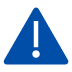 This is not an SA04/05 notification under the Education and Care Services National Law Act 2010. To transfer a centre-based or family day care service under National Law, you must apply through the National Quality Agenda IT (NQAITS) System via the Australian Children’s Education and Care Quality Authority (ACECQA) website.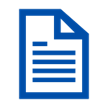 Make sure you write in CAPITAL letters with black ink  No correction fluid/tape is allowedIf any changes are made to the form the person signing must initial themAll signatures must be handwritten, not electronic unless you are using the PDF form.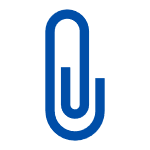 Remember to attach sufficient information or documentation - without this your application cannot be assessed.Service approval number:Service approval number:Service approval number:SE-Service name:Service name:Service name:Address line 1:Address line 2:Suburb/town:State/territory:Postcode:Postcode:Date of effect:(DD/MM/YYYY)Date of effect:(DD/MM/YYYY)The regulatory authority must be notified at least 42 days before the transfer, unless there are exceptional circumstances and the regulatory authority has agreed to a shorter timeframe.Approved provider number:PR-Provider name:Approved provider number:PR-Provider name:NoYesPlease complete one of the following three options:Please complete one of the following three options:Please complete one of the following three options:Please complete one of the following three options:Please complete one of the following three options:Please complete one of the following three options:Please complete one of the following three options:Please complete one of the following three options:Please complete one of the following three options:Please complete one of the following three options:Please complete one of the following three options:Please complete one of the following three options:Please complete one of the following three options:Please complete one of the following three options:Please complete one of the following three options:Please complete one of the following three options:Please complete one of the following three options:Please complete one of the following three options:Please complete one of the following three options:Please complete one of the following three options:Please complete one of the following three options:Please complete one of the following three options:Please complete one of the following three options:Please complete one of the following three options:Please complete one of the following three options:Please complete one of the following three options:Your children’s service is to be known by the Approved Provider’s business name:Your children’s service is to be known by the Approved Provider’s business name:Your children’s service is to be known by the Approved Provider’s business name:Your children’s service is to be known by the Approved Provider’s business name:Your children’s service is to be known by the Approved Provider’s business name:Your children’s service is to be known by the Approved Provider’s business name:Your children’s service is to be known by the Approved Provider’s business name:Your children’s service is to be known by the Approved Provider’s business name:Your children’s service is to be known by the Approved Provider’s business name:Your children’s service is to be known by the Approved Provider’s business name:Your children’s service is to be known by the Approved Provider’s business name:Your children’s service is to be known by the Approved Provider’s business name:Your children’s service is to be known by the Approved Provider’s business name:Your children’s service is to be known by the Approved Provider’s business name:Your children’s service is to be known by the Approved Provider’s business name:Your children’s service is to be known by the Approved Provider’s business name:Your children’s service is to be known by the Approved Provider’s business name:Your children’s service is to be known by the Approved Provider’s business name:Your children’s service is to be known by the Approved Provider’s business name:Your children’s service is to be known by the Approved Provider’s business name:Your children’s service is to be known by the Approved Provider’s business name:Your children’s service is to be known by the Approved Provider’s business name:Your children’s service is to be known by the Approved Provider’s business name:Your children’s service is to be known by the Approved Provider’s business name:Your children’s service is to be known by the Approved Provider’s business name:Your children’s service is to be known by the Approved Provider’s business name:Your children’s service is to be known by the Approved Provider’s business name:Your children’s service is to be known by the Approved Provider’s business name:Your children’s service is to be known by the Approved Provider’s business name:Your children’s service is to be known by the Approved Provider’s business name:Your children’s service is to be known by the Approved Provider’s business name:Your children’s service is to be known by the Approved Provider’s business name:Your children’s service is to be known by the Approved Provider’s business name:Business legal entity name:Business legal entity name:Business legal entity name:Business legal entity name:Business legal entity name:Australian Business Number:Australian Business Number:Australian Business Number:Australian Business Number:Australian Business Number:Your children’s service is to be known by the Approved Provider’s company name:Your children’s service is to be known by the Approved Provider’s company name:Your children’s service is to be known by the Approved Provider’s company name:Your children’s service is to be known by the Approved Provider’s company name:Your children’s service is to be known by the Approved Provider’s company name:Your children’s service is to be known by the Approved Provider’s company name:Your children’s service is to be known by the Approved Provider’s company name:Your children’s service is to be known by the Approved Provider’s company name:Your children’s service is to be known by the Approved Provider’s company name:Your children’s service is to be known by the Approved Provider’s company name:Your children’s service is to be known by the Approved Provider’s company name:Your children’s service is to be known by the Approved Provider’s company name:Your children’s service is to be known by the Approved Provider’s company name:Your children’s service is to be known by the Approved Provider’s company name:Your children’s service is to be known by the Approved Provider’s company name:Your children’s service is to be known by the Approved Provider’s company name:Your children’s service is to be known by the Approved Provider’s company name:Your children’s service is to be known by the Approved Provider’s company name:Your children’s service is to be known by the Approved Provider’s company name:Your children’s service is to be known by the Approved Provider’s company name:Your children’s service is to be known by the Approved Provider’s company name:Your children’s service is to be known by the Approved Provider’s company name:Your children’s service is to be known by the Approved Provider’s company name:Your children’s service is to be known by the Approved Provider’s company name:Your children’s service is to be known by the Approved Provider’s company name:Your children’s service is to be known by the Approved Provider’s company name:Your children’s service is to be known by the Approved Provider’s company name:Your children’s service is to be known by the Approved Provider’s company name:Your children’s service is to be known by the Approved Provider’s company name:Your children’s service is to be known by the Approved Provider’s company name:Your children’s service is to be known by the Approved Provider’s company name:Your children’s service is to be known by the Approved Provider’s company name:Your children’s service is to be known by the Approved Provider’s company name:Your children’s service is to be known by the Approved Provider’s company name:Company legal entity name:Company legal entity name:Company legal entity name:Company legal entity name:Company legal entity name:Company legal entity name:Australian Company Number:Australian Company Number:Australian Company Number:Australian Company Number:Australian Company Number:Australian Company Number:Australian Company Number:Your children’s service is to be known by the Approved Provider’s registered business name:Your children’s service is to be known by the Approved Provider’s registered business name:Your children’s service is to be known by the Approved Provider’s registered business name:Your children’s service is to be known by the Approved Provider’s registered business name:Your children’s service is to be known by the Approved Provider’s registered business name:Your children’s service is to be known by the Approved Provider’s registered business name:Your children’s service is to be known by the Approved Provider’s registered business name:Your children’s service is to be known by the Approved Provider’s registered business name:Your children’s service is to be known by the Approved Provider’s registered business name:Your children’s service is to be known by the Approved Provider’s registered business name:Your children’s service is to be known by the Approved Provider’s registered business name:Your children’s service is to be known by the Approved Provider’s registered business name:Your children’s service is to be known by the Approved Provider’s registered business name:Your children’s service is to be known by the Approved Provider’s registered business name:Your children’s service is to be known by the Approved Provider’s registered business name:Your children’s service is to be known by the Approved Provider’s registered business name:Your children’s service is to be known by the Approved Provider’s registered business name:Your children’s service is to be known by the Approved Provider’s registered business name:Your children’s service is to be known by the Approved Provider’s registered business name:Your children’s service is to be known by the Approved Provider’s registered business name:Your children’s service is to be known by the Approved Provider’s registered business name:Your children’s service is to be known by the Approved Provider’s registered business name:Your children’s service is to be known by the Approved Provider’s registered business name:Your children’s service is to be known by the Approved Provider’s registered business name:Your children’s service is to be known by the Approved Provider’s registered business name:Your children’s service is to be known by the Approved Provider’s registered business name:Your children’s service is to be known by the Approved Provider’s registered business name:Your children’s service is to be known by the Approved Provider’s registered business name:Your children’s service is to be known by the Approved Provider’s registered business name:Your children’s service is to be known by the Approved Provider’s registered business name:Your children’s service is to be known by the Approved Provider’s registered business name:Your children’s service is to be known by the Approved Provider’s registered business name:Your children’s service is to be known by the Approved Provider’s registered business name:Your children’s service is to be known by the Approved Provider’s registered business name:Registered business name:Registered business name:Registered business name:Together with this form you must submit evidence of the change of legal entity name or registered business name issued by the Australian Business Register (ABR) or Australian Securities and Investments Commission (ASIC).Together with this form you must submit evidence of the change of legal entity name or registered business name issued by the Australian Business Register (ABR) or Australian Securities and Investments Commission (ASIC).Together with this form you must submit evidence of the change of legal entity name or registered business name issued by the Australian Business Register (ABR) or Australian Securities and Investments Commission (ASIC).Together with this form you must submit evidence of the change of legal entity name or registered business name issued by the Australian Business Register (ABR) or Australian Securities and Investments Commission (ASIC).Together with this form you must submit evidence of the change of legal entity name or registered business name issued by the Australian Business Register (ABR) or Australian Securities and Investments Commission (ASIC).Together with this form you must submit evidence of the change of legal entity name or registered business name issued by the Australian Business Register (ABR) or Australian Securities and Investments Commission (ASIC).Together with this form you must submit evidence of the change of legal entity name or registered business name issued by the Australian Business Register (ABR) or Australian Securities and Investments Commission (ASIC).Together with this form you must submit evidence of the change of legal entity name or registered business name issued by the Australian Business Register (ABR) or Australian Securities and Investments Commission (ASIC).Together with this form you must submit evidence of the change of legal entity name or registered business name issued by the Australian Business Register (ABR) or Australian Securities and Investments Commission (ASIC).Together with this form you must submit evidence of the change of legal entity name or registered business name issued by the Australian Business Register (ABR) or Australian Securities and Investments Commission (ASIC).Together with this form you must submit evidence of the change of legal entity name or registered business name issued by the Australian Business Register (ABR) or Australian Securities and Investments Commission (ASIC).Together with this form you must submit evidence of the change of legal entity name or registered business name issued by the Australian Business Register (ABR) or Australian Securities and Investments Commission (ASIC).Together with this form you must submit evidence of the change of legal entity name or registered business name issued by the Australian Business Register (ABR) or Australian Securities and Investments Commission (ASIC).Together with this form you must submit evidence of the change of legal entity name or registered business name issued by the Australian Business Register (ABR) or Australian Securities and Investments Commission (ASIC).Together with this form you must submit evidence of the change of legal entity name or registered business name issued by the Australian Business Register (ABR) or Australian Securities and Investments Commission (ASIC).Together with this form you must submit evidence of the change of legal entity name or registered business name issued by the Australian Business Register (ABR) or Australian Securities and Investments Commission (ASIC).Together with this form you must submit evidence of the change of legal entity name or registered business name issued by the Australian Business Register (ABR) or Australian Securities and Investments Commission (ASIC).Together with this form you must submit evidence of the change of legal entity name or registered business name issued by the Australian Business Register (ABR) or Australian Securities and Investments Commission (ASIC).Together with this form you must submit evidence of the change of legal entity name or registered business name issued by the Australian Business Register (ABR) or Australian Securities and Investments Commission (ASIC).Together with this form you must submit evidence of the change of legal entity name or registered business name issued by the Australian Business Register (ABR) or Australian Securities and Investments Commission (ASIC).Together with this form you must submit evidence of the change of legal entity name or registered business name issued by the Australian Business Register (ABR) or Australian Securities and Investments Commission (ASIC).Together with this form you must submit evidence of the change of legal entity name or registered business name issued by the Australian Business Register (ABR) or Australian Securities and Investments Commission (ASIC).Together with this form you must submit evidence of the change of legal entity name or registered business name issued by the Australian Business Register (ABR) or Australian Securities and Investments Commission (ASIC).Together with this form you must submit evidence of the change of legal entity name or registered business name issued by the Australian Business Register (ABR) or Australian Securities and Investments Commission (ASIC).Together with this form you must submit evidence of the change of legal entity name or registered business name issued by the Australian Business Register (ABR) or Australian Securities and Investments Commission (ASIC).Together with this form you must submit evidence of the change of legal entity name or registered business name issued by the Australian Business Register (ABR) or Australian Securities and Investments Commission (ASIC).Together with this form you must submit evidence of the change of legal entity name or registered business name issued by the Australian Business Register (ABR) or Australian Securities and Investments Commission (ASIC).Together with this form you must submit evidence of the change of legal entity name or registered business name issued by the Australian Business Register (ABR) or Australian Securities and Investments Commission (ASIC).Together with this form you must submit evidence of the change of legal entity name or registered business name issued by the Australian Business Register (ABR) or Australian Securities and Investments Commission (ASIC).Together with this form you must submit evidence of the change of legal entity name or registered business name issued by the Australian Business Register (ABR) or Australian Securities and Investments Commission (ASIC).Together with this form you must submit evidence of the change of legal entity name or registered business name issued by the Australian Business Register (ABR) or Australian Securities and Investments Commission (ASIC).The legal name can be different from the business name, depending on your business structure. Please refer to Business.gov.au for more information.The name of the children’s service must be the legal entity or business name registered with the Australian Business Register or Australian Securities and Investments Commission.The legal name can be different from the business name, depending on your business structure. Please refer to Business.gov.au for more information.The name of the children’s service must be the legal entity or business name registered with the Australian Business Register or Australian Securities and Investments Commission.The legal name can be different from the business name, depending on your business structure. Please refer to Business.gov.au for more information.The name of the children’s service must be the legal entity or business name registered with the Australian Business Register or Australian Securities and Investments Commission.The legal name can be different from the business name, depending on your business structure. Please refer to Business.gov.au for more information.The name of the children’s service must be the legal entity or business name registered with the Australian Business Register or Australian Securities and Investments Commission.The legal name can be different from the business name, depending on your business structure. Please refer to Business.gov.au for more information.The name of the children’s service must be the legal entity or business name registered with the Australian Business Register or Australian Securities and Investments Commission.The legal name can be different from the business name, depending on your business structure. Please refer to Business.gov.au for more information.The name of the children’s service must be the legal entity or business name registered with the Australian Business Register or Australian Securities and Investments Commission.The legal name can be different from the business name, depending on your business structure. Please refer to Business.gov.au for more information.The name of the children’s service must be the legal entity or business name registered with the Australian Business Register or Australian Securities and Investments Commission.The legal name can be different from the business name, depending on your business structure. Please refer to Business.gov.au for more information.The name of the children’s service must be the legal entity or business name registered with the Australian Business Register or Australian Securities and Investments Commission.The legal name can be different from the business name, depending on your business structure. Please refer to Business.gov.au for more information.The name of the children’s service must be the legal entity or business name registered with the Australian Business Register or Australian Securities and Investments Commission.The legal name can be different from the business name, depending on your business structure. Please refer to Business.gov.au for more information.The name of the children’s service must be the legal entity or business name registered with the Australian Business Register or Australian Securities and Investments Commission.The legal name can be different from the business name, depending on your business structure. Please refer to Business.gov.au for more information.The name of the children’s service must be the legal entity or business name registered with the Australian Business Register or Australian Securities and Investments Commission.The legal name can be different from the business name, depending on your business structure. Please refer to Business.gov.au for more information.The name of the children’s service must be the legal entity or business name registered with the Australian Business Register or Australian Securities and Investments Commission.The legal name can be different from the business name, depending on your business structure. Please refer to Business.gov.au for more information.The name of the children’s service must be the legal entity or business name registered with the Australian Business Register or Australian Securities and Investments Commission.The legal name can be different from the business name, depending on your business structure. Please refer to Business.gov.au for more information.The name of the children’s service must be the legal entity or business name registered with the Australian Business Register or Australian Securities and Investments Commission.The legal name can be different from the business name, depending on your business structure. Please refer to Business.gov.au for more information.The name of the children’s service must be the legal entity or business name registered with the Australian Business Register or Australian Securities and Investments Commission.The legal name can be different from the business name, depending on your business structure. Please refer to Business.gov.au for more information.The name of the children’s service must be the legal entity or business name registered with the Australian Business Register or Australian Securities and Investments Commission.The legal name can be different from the business name, depending on your business structure. Please refer to Business.gov.au for more information.The name of the children’s service must be the legal entity or business name registered with the Australian Business Register or Australian Securities and Investments Commission.The legal name can be different from the business name, depending on your business structure. Please refer to Business.gov.au for more information.The name of the children’s service must be the legal entity or business name registered with the Australian Business Register or Australian Securities and Investments Commission.The legal name can be different from the business name, depending on your business structure. Please refer to Business.gov.au for more information.The name of the children’s service must be the legal entity or business name registered with the Australian Business Register or Australian Securities and Investments Commission.The legal name can be different from the business name, depending on your business structure. Please refer to Business.gov.au for more information.The name of the children’s service must be the legal entity or business name registered with the Australian Business Register or Australian Securities and Investments Commission.The legal name can be different from the business name, depending on your business structure. Please refer to Business.gov.au for more information.The name of the children’s service must be the legal entity or business name registered with the Australian Business Register or Australian Securities and Investments Commission.The legal name can be different from the business name, depending on your business structure. Please refer to Business.gov.au for more information.The name of the children’s service must be the legal entity or business name registered with the Australian Business Register or Australian Securities and Investments Commission.The legal name can be different from the business name, depending on your business structure. Please refer to Business.gov.au for more information.The name of the children’s service must be the legal entity or business name registered with the Australian Business Register or Australian Securities and Investments Commission.The legal name can be different from the business name, depending on your business structure. Please refer to Business.gov.au for more information.The name of the children’s service must be the legal entity or business name registered with the Australian Business Register or Australian Securities and Investments Commission.The legal name can be different from the business name, depending on your business structure. Please refer to Business.gov.au for more information.The name of the children’s service must be the legal entity or business name registered with the Australian Business Register or Australian Securities and Investments Commission.The legal name can be different from the business name, depending on your business structure. Please refer to Business.gov.au for more information.The name of the children’s service must be the legal entity or business name registered with the Australian Business Register or Australian Securities and Investments Commission.The legal name can be different from the business name, depending on your business structure. Please refer to Business.gov.au for more information.The name of the children’s service must be the legal entity or business name registered with the Australian Business Register or Australian Securities and Investments Commission.The legal name can be different from the business name, depending on your business structure. Please refer to Business.gov.au for more information.The name of the children’s service must be the legal entity or business name registered with the Australian Business Register or Australian Securities and Investments Commission.The legal name can be different from the business name, depending on your business structure. Please refer to Business.gov.au for more information.The name of the children’s service must be the legal entity or business name registered with the Australian Business Register or Australian Securities and Investments Commission.The legal name can be different from the business name, depending on your business structure. Please refer to Business.gov.au for more information.The name of the children’s service must be the legal entity or business name registered with the Australian Business Register or Australian Securities and Investments Commission.The legal name can be different from the business name, depending on your business structure. Please refer to Business.gov.au for more information.The name of the children’s service must be the legal entity or business name registered with the Australian Business Register or Australian Securities and Investments Commission.The legal name can be different from the business name, depending on your business structure. Please refer to Business.gov.au for more information.The name of the children’s service must be the legal entity or business name registered with the Australian Business Register or Australian Securities and Investments Commission.NoYesPlease provide the following:Title:First name:Last name:Phone number:Mobile number:Email address:Emergency mobile number:Emergency mobile number:Emergency email address:Emergency email address:After hours number:NoYesPlease provide the hours and days of operation of the service:AnnualGeneral operating hours that are not specifically related to ‘Holiday Care’ and ‘School Terms’.AnnualGeneral operating hours that are not specifically related to ‘Holiday Care’ and ‘School Terms’.AnnualGeneral operating hours that are not specifically related to ‘Holiday Care’ and ‘School Terms’.AnnualGeneral operating hours that are not specifically related to ‘Holiday Care’ and ‘School Terms’.Start timeEnd time24 Hour CareMondayTuesdayWednesdayThursdayFridaySaturdaySundayHoliday Care – if applicableOperating hours during school holidays including public holidays.Holiday Care – if applicableOperating hours during school holidays including public holidays.Holiday Care – if applicableOperating hours during school holidays including public holidays.Holiday Care – if applicableOperating hours during school holidays including public holidays.Start timeEnd time24 Hour CareMondayTuesdayWednesdayThursdayFridaySaturdaySundaySchool Terms Only – if applicableOperating hours when schools are open.School Terms Only – if applicableOperating hours when schools are open.School Terms Only – if applicableOperating hours when schools are open.School Terms Only – if applicableOperating hours when schools are open.School Terms Only – if applicableOperating hours when schools are open.School Terms Only – if applicableOperating hours when schools are open.Session 1Session 1Session 2Session 2Start timeEnd timeStart timeEnd timeMondayMondayTuesdayTuesdayWednesdayWednesdayThursdayThursdayFridayFridaySaturdaySaturdaySundaySundayHealth and safety, including—•	nutrition, food and beverages, and dietary requirements; and•	sun protection; and•	water safety, including safety during any water-based activities; and•	the administration of first aid; and•	sleep and rest for children;Incident, injury, trauma and illness policies and procedures complying with regulation 54;Dealing with infectious diseases, including procedures complying with regulation 57;Dealing with medical conditions in children, including the matters set out in regulation 59;Emergency and evacuation, including the matters set out in regulation 66;Delivery of children to, and collection of children from, children’s service premises, including procedures complying with regulation 68;Excursions, including procedures complying with regulations 69 to 71;Providing a child safe environment;Staffing, including—•	a code of conduct for staff members; and•	determining the responsible person present at the service; and•	the participation of volunteers and students on practicum placements;Interactions with children, including the matters set out in regulations 104 and 105;Enrolment and orientation;Governance and management of the service, including confidentiality of records;The acceptance and refusal of authorisations;Payment of fees and provision of a statement of fees charged by the children’s service;Dealing with complaints.You do not need to provide copies with this application.For further information on the policies and procedures required for your service, please refer to regulation 112 of the Children’s Services Regulations 2020.NoYesPlease attach a copy of the service’s water safety policy.NoYesPlease complete the following details:Title:First name:First name:Middle name:Last name:Last name:Date of birth:Place of birth:Place of birth:(DD/MM/YYYY)Phone number:Mobile number:Mobile number:Email address:Date of commencement as Nominated Supervisor:Date of commencement as Nominated Supervisor:Date of commencement as Nominated Supervisor:Date of commencement as Nominated Supervisor:Address line 1:Address line 2:Suburb/town:State/territory:Postcode:As aboveOtherPlease provide details.Address line 1:Address line 2:Suburb/town:State/territory:Postcode:Please provide any documentary evidence such as a lease or title for the premises.a current insurance policy providing adequate cover for the service against public liability with a minimum cover of $10,000,000; ora current insurance policy or an indemnity against public liability provided by the Government of a State or Territory in respect of the children’s service.Title:First name:Last name:Phone number:Mobile number:Email address:Address line 1:Address line 1:Address line 2:Address line 2:Suburb/town:Suburb/town:State/territory:State/territory:Postcode:This is the person the regulatory authority will contact with any questions about this form.This is the person the regulatory authority will contact with any questions about this form.This is the person the regulatory authority will contact with any questions about this form.This is the person the regulatory authority will contact with any questions about this form.This is the person the regulatory authority will contact with any questions about this form.This is the person the regulatory authority will contact with any questions about this form.Title:First name:Last name:Phone number:Mobile number:Email address:Address line 1:Address line 1:Address line 2:Address line 2:Suburb/town:Suburb/town:State/territory:State/territory:Postcode:This is the person the regulatory authority will contact with any questions about this form.This is the person the regulatory authority will contact with any questions about this form.This is the person the regulatory authority will contact with any questions about this form.This is the person the regulatory authority will contact with any questions about this form.This is the person the regulatory authority will contact with any questions about this form.This is the person the regulatory authority will contact with any questions about this form.I,nominatenominate[insert full name of receiving provider][insert full name of receiving provider][insert full name of receiving provider][insert full name of receiving provider][insert full name of receiving provider][insert name of Nominated Supervisor][insert name of Nominated Supervisor][insert name of Nominated Supervisor][insert name of Nominated Supervisor][insert name of Nominated Supervisor]to be the Nominated Supervisor forto be the Nominated Supervisor forto be the Nominated Supervisor forto be the Nominated Supervisor forto be the Nominated Supervisor forto be the Nominated Supervisor for[insert name of children’s service.][insert name of children’s service.][insert name of children’s service.][insert name of children’s service.][insert name of children’s service.][insert name of children’s service.][insert name of children’s service.][insert name of children’s service.][Signature of person making the nomination][Signature of person making the nomination][Signature of person making the nomination][Signature of person making the nomination][Signature of person making the nomination]at [location/address]:at [location/address]:at [location/address]:at [location/address]:on [date]:Providing false or misleading information to the Regulatory Authority is an offence under section 182 of the Act.Providing false or misleading information to the Regulatory Authority is an offence under section 182 of the Act.Providing false or misleading information to the Regulatory Authority is an offence under section 182 of the Act.Providing false or misleading information to the Regulatory Authority is an offence under section 182 of the Act.Providing false or misleading information to the Regulatory Authority is an offence under section 182 of the Act.Providing false or misleading information to the Regulatory Authority is an offence under section 182 of the Act.Providing false or misleading information to the Regulatory Authority is an offence under section 182 of the Act.Providing false or misleading information to the Regulatory Authority is an offence under section 182 of the Act.Providing false or misleading information to the Regulatory Authority is an offence under section 182 of the Act.I,of,of,[insert full name of person signing the declaration][insert full name of person signing the declaration][insert full name of person signing the declaration], consent to being the, consent to being the, consent to being the, consent to being the[insert address][insert address][insert address]Nominated Supervisor forNominated Supervisor for[insert name of children’s service][insert name of children’s service][insert name of children’s service][insert name of children’s service][insert name of children’s service][insert name of children’s service][Signature of person consenting to the nomination][Signature of person consenting to the nomination][Signature of person consenting to the nomination]at [location/address]:at [location/address]:at [location/address]:at [location/address]:on [date]:Providing false or misleading information to the Regulatory Authority is an offence under section 182 of the Act.Providing false or misleading information to the Regulatory Authority is an offence under section 182 of the Act.Providing false or misleading information to the Regulatory Authority is an offence under section 182 of the Act.Providing false or misleading information to the Regulatory Authority is an offence under section 182 of the Act.Providing false or misleading information to the Regulatory Authority is an offence under section 182 of the Act.Providing false or misleading information to the Regulatory Authority is an offence under section 182 of the Act.Amount:$Credit Card type:MastercardVisaCard expiry date:/(MM/YY)Card number:Credit card CVN**CVN is the 3 digit security code found on the back of Mastercard or Visa credit card.*CVN is the 3 digit security code found on the back of Mastercard or Visa credit card.*CVN is the 3 digit security code found on the back of Mastercard or Visa credit card.*CVN is the 3 digit security code found on the back of Mastercard or Visa credit card.*CVN is the 3 digit security code found on the back of Mastercard or Visa credit card.Name on card:[Cardholder Signature]I,of,of,[insert full name of person signing the declaration][insert full name of person signing the declaration], am, am, am, am[insert address][insert address][insert address], and I am, and I am, and I am, and I am, and I am[insert position/title of the applicant (for example, proprietor, director, partner, president)].[insert position/title of the applicant (for example, proprietor, director, partner, president)].[insert position/title of the applicant (for example, proprietor, director, partner, president)].[insert position/title of the applicant (for example, proprietor, director, partner, president)].[insert position/title of the applicant (for example, proprietor, director, partner, president)].[insert position/title of the applicant (for example, proprietor, director, partner, president)].[insert position/title of the applicant (for example, proprietor, director, partner, president)].[insert position/title of the applicant (for example, proprietor, director, partner, president)].[Signature of person making the declaration][Signature of person making the declaration][Signature of person making the declaration]at [location/address]:at [location/address]:at [location/address]:on [date]:Providing false or misleading information to the Regulatory Authority is an offence under section 182 of the Act.Providing false or misleading information to the Regulatory Authority is an offence under section 182 of the Act.Providing false or misleading information to the Regulatory Authority is an offence under section 182 of the Act.Providing false or misleading information to the Regulatory Authority is an offence under section 182 of the Act.Providing false or misleading information to the Regulatory Authority is an offence under section 182 of the Act.Providing false or misleading information to the Regulatory Authority is an offence under section 182 of the Act.I,of,of,[insert full name of person signing the declaration][insert full name of person signing the declaration], am, am, am, am[insert address][insert address][insert address], and I am, and I am, and I am, and I am, and I am[insert position/title of the applicant (for example, proprietor, director, partner, president)].[insert position/title of the applicant (for example, proprietor, director, partner, president)].[insert position/title of the applicant (for example, proprietor, director, partner, president)].[insert position/title of the applicant (for example, proprietor, director, partner, president)].[insert position/title of the applicant (for example, proprietor, director, partner, president)].[insert position/title of the applicant (for example, proprietor, director, partner, president)].[insert position/title of the applicant (for example, proprietor, director, partner, president)].[insert position/title of the applicant (for example, proprietor, director, partner, president)].[Signature of person making the declaration][Signature of person making the declaration][Signature of person making the declaration]at [location/address]:at [location/address]:at [location/address]:on [date]:Providing false or misleading information to the Regulatory Authority is an offence under section 182 of the Act.Providing false or misleading information to the Regulatory Authority is an offence under section 182 of the Act.Providing false or misleading information to the Regulatory Authority is an offence under section 182 of the Act.Providing false or misleading information to the Regulatory Authority is an offence under section 182 of the Act.Providing false or misleading information to the Regulatory Authority is an offence under section 182 of the Act.Providing false or misleading information to the Regulatory Authority is an offence under section 182 of the Act.I,of,of,[insert full name of person signing the declaration][insert full name of person signing the declaration], am, am, am, am[insert address][insert address][insert address], and I am, and I am, and I am, and I am, and I am[insert position/title of the applicant (for example, proprietor, director, partner, president)].[insert position/title of the applicant (for example, proprietor, director, partner, president)].[insert position/title of the applicant (for example, proprietor, director, partner, president)].[insert position/title of the applicant (for example, proprietor, director, partner, president)].[insert position/title of the applicant (for example, proprietor, director, partner, president)].[insert position/title of the applicant (for example, proprietor, director, partner, president)].[insert position/title of the applicant (for example, proprietor, director, partner, president)].[insert position/title of the applicant (for example, proprietor, director, partner, president)].[Signature of person making the declaration][Signature of person making the declaration][Signature of person making the declaration]at [location/address]:at [location/address]:at [location/address]:on [date]:Providing false or misleading information to the Regulatory Authority is an offence under section 182 of the Act.Providing false or misleading information to the Regulatory Authority is an offence under section 182 of the Act.Providing false or misleading information to the Regulatory Authority is an offence under section 182 of the Act.Providing false or misleading information to the Regulatory Authority is an offence under section 182 of the Act.Providing false or misleading information to the Regulatory Authority is an offence under section 182 of the Act.Providing false or misleading information to the Regulatory Authority is an offence under section 182 of the Act.I,of,of,[insert full name of person signing the declaration][insert full name of person signing the declaration], am, am, am, am[insert address][insert address][insert address], and I am, and I am, and I am, and I am, and I am[insert position/title of the applicant (for example, proprietor, director, partner, president)].[insert position/title of the applicant (for example, proprietor, director, partner, president)].[insert position/title of the applicant (for example, proprietor, director, partner, president)].[insert position/title of the applicant (for example, proprietor, director, partner, president)].[insert position/title of the applicant (for example, proprietor, director, partner, president)].[insert position/title of the applicant (for example, proprietor, director, partner, president)].[insert position/title of the applicant (for example, proprietor, director, partner, president)].[insert position/title of the applicant (for example, proprietor, director, partner, president)].[Signature of person making the declaration][Signature of person making the declaration][Signature of person making the declaration]at [location/address]:at [location/address]:at [location/address]:on [date]:Providing false or misleading information to the Regulatory Authority is an offence under section 182 of the Act.Providing false or misleading information to the Regulatory Authority is an offence under section 182 of the Act.Providing false or misleading information to the Regulatory Authority is an offence under section 182 of the Act.Providing false or misleading information to the Regulatory Authority is an offence under section 182 of the Act.Providing false or misleading information to the Regulatory Authority is an offence under section 182 of the Act.Providing false or misleading information to the Regulatory Authority is an offence under section 182 of the Act.This is not an SA04/05 notification under the Education and Care Services National Law Act 2010. To transfer a centre-based or family day care service under National Law, you must apply through the National Quality Agenda IT (NQAITS) System via the Australian Children’s Education and Care Quality Authority (ACECQA) website.Make sure you write in CAPITAL letters with black inkNo correction fluid/tape is allowedIf any changes are made to the form the person signing must initial themAll signatures must be handwritten, not electronic unless you are using the PDF form.Remember to attach sufficient supporting evidence - without this your application cannot be assessed.